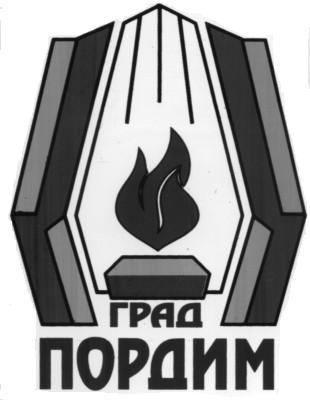 ОБЩИНСКИПЛАН ЗА МЛАДЕЖТАЗА 2020 г.Приет с Решение №54 от 29.01.2020 г. на Общински съвет - ПордимОБЩИНСКИ ПЛАН ЗА МЛАДЕЖТА                                                     в Община Пордим за 2020 г.    ВъведениеСъстоянието на младите хора и мястото им в обществото са един от най-важните приоритети на общините. Активното участие на младите хора в решенията и действията на местно и регионално ниво е крайно необходимо в стремежа да се изгради по-демократично, всеобхватно и проспериращо общество. Проблемите на младежите, тяхната професионална реализация и мястото им в обществения живот са едни от важните приоритети за Община  Пордим.Когато местните и регионални власти подкрепят и насърчават младежкото участие, те допринасят и за социалната интеграция на младите хора. Всяка политика или дейност, създадена с цел насърчаване на младежкото участие трябва да осигури културна среда на зачитане на младите хора и също така трябва да вземе под внимание разнообразните нужди, условия и стремежи на младото поколение.          Годишният общински план за младежта  е документ за планиране на младежката политика на местно ниво, програма и методика за изпълнение на националната политика за младите хора. Планът за 2020 г. е разработен в изпълнение на Закона за младежта, влязъл в сила от 20.04.2012 г. и Националната стратегия за младежта 2010 – 2020 г. В изпълнение на чл.15 и чл.16 от глава втора на Закона за младежта ежегодно до 31 януари се подготвя и утвърждава общински годишен план за младежта за текущата година. Планът е ориентиран към младите хора на възраст от 15 до 29 години, съобразно международните и европейските стандарти.Общинският план  на младежта се реализира в партньорство с всички заинтересовани страни на местно ниво: Общински съвет Пордим, Кмета на Община Пордим, учебни заведения, училищни настоятелства, ученически съвети, Център за подкрепа за личностно развитие,  МКБППМН.     Годишният общински план за 2020г. съдържа следните задължителни раздели:    І.Анализ на предизвикателствата пред младежта в община Пордим;   ІІ.Приоритетите и специфичните цели за провеждане на общинската политика за младежта и мерки за постигането и; ІІІ.Предвиждане на дейности, които да допринасят за постигане на целите на общинския план ІV.Организация и координация на дейностите за постигане на целите.   V.Действия по наблюдение, оценка и актуализация на общинския план за младежта.  VІ.Ред и начин за осигуряване на информация и публичност на плана.1.Анализ на предизвикателствата пред младежта в община Пордим            Община Пордим е разположена в Югоизточна България. Граничното положение на Общината между Северна и Южна България се оценява като благоприятно  от гледна точка на възможностите за нейното икономическо развитие. В общината са включени 8 населени места / 1 град и 7 села/ с население общо– по постоянен адрес – 5657 човека, а по настоящ адрес-5960 човека.За последните три години миграцията на населението в други населени места и в чужбина с цел работа бележи постоянство с изразена тенденция на покачване . Икономиката на общината се определя от отраслите: селско и горско стопанство, търговия и услуги. За младежите, които са отпаднали от образованието, нямат придобита степен на професионална квалификация, възможностите им за  задържане на пазара на труда са ограничени.Основната характеристика на младежката общност в община Пордим, както и предизвикателствата пред нея, не са по-различни от тези на младежите по принцип в национален мащаб. Характеристиката и дефинирането на предизвикателствата, изтъкнати в Националната стратегия, са присъщи и определящи поведението и житейската ориентация на младежите и от нашата община. Стремежът към независимост и самореализация е доминираща черта сред младите хора в общината ни. За съжаление голяма част от тях са социално и икономически зависими от семействата си. През последните години се наблюдава засилване на желанието за емиграция особено сред по-ниско образованата част. Високообразованите млади хора от общината не правят изключение от общата за страната тенденция да търсят реализация в големите градове на България, а част и от тях и в чужбина. Голяма част от младите хора над 18 години проявяват интерес към временна трудова миграция в чужбина, те са преди всичко със средно образование и/ или без трудова квалификация.Основните теми и широкият обхват на проблемите, които засягат младите хора, налага прилагането на многосекторен подход в изпълнението на плана, като Общината осъществява тясно сътрудничество с други сектори - образование, трудова заетост, социално включване, равнопоставеност на половете, здравеопазване, конкурентоспособност и др. Основна цел е  подобряване качеството на живот на младите хора от Община Пордим и на условията за успех на всеки млад човек чрез устойчиви механизми за инвестиране в младежта като значим социален капитал  за мобилизиране потенциала на младите хора в развитието на България и Европейския съюз. ІІ.Приоритети и специфични  цели за провеждане на общинската политика за младежта и мерки за постигането  и1.Насърчаване на икономическа активност и кариерното развитие на младите хораДемографската перспектива в община Пордим е - отлив на младежи от нея най-вече, поради липса на работа, особено в селата. Голяма част от младите хора се преселват в по-големите градове или емигрират в чужбина и не се връщат повече. Това са хора, за обучението на които държавата е инвестирала и сега те работят за чужди икономики.Като младеж се дефинира всяко едно лице на възраст между 15 и 29 години без разлика на техните социални, политически, религиозни и етнически убеждения.      Професионалното ориентиране е определящо за подготовката на кадри с квалификация, съответстваща на изискванията на пазара на труда. В общината  има  едно средно училище – СУ „Свети Свети Кирил и Методий“ – в гр.Пордим, където има професионални паралелки по следните специалности : Паралелка с профил: ”Изкуства-музика”-специалност народна музика, Професионална паралелка ІІІ степен на професионална квалификация- професия "Техник на селскостопанска техника"и професия "Икономист"и едно Обединено училище „Никола Йонков Вапцаров“ с. Вълчитрън, в което са създадени и се обучават ученици с прием след 7-ми клас – професионално направление Хотелиерство, ресторантьорство и кетъринг, професия „Работник в заведенията за хранене и развлечения“и професионално направление Строителство, професия „Помощник в строителството“ със срок на обучение 3 години.След завършването им обаче младежите нямат  особена реализация или тя е в единични случаи.Младежката безработица трябва да се разглежда едновременно с въпроса и за тези млади хора, които не търсят активно трудова заетост. В действителност същностният проблем са младежите, които нито работят, нито учат, нито се квалифицират, както и дългосрочно безработните. Младите хора  от семейства на безработни родители - не търсещи активно трудова заетост, ниско образовани или неграмотни, без умения и квалификация, които живеят в бедност или принадлежат към някоя от онеправданите обществени групи, до голяма степен ще придобият същите характеристики. Голяма част от младежите, след приключване на формалното им учене в училище, не се възползват от възможностите на неформалното и това ги прави неконкурентоспособни на пазара на труда. Все още липсва практика работодателите да инвестират в обучението и квалификацията на младите работници и служители. Голяма част от работещите млади хора са демотивирани от заплащането и условията на труд. Те са ресурс и на сивата икономика и са принудени да приемат временна или неквалифицирана работа, дори и да притежават образователен ценз, тъй като специалностите им не са конкурентни към момента.Макар, че информационните технологии навлизат сериозно в бита и в работата ни, достъпът до информация на младите хора е различен. Нерядко причината за това се крие в незнанието как да се търси полезна информация, често интернет услугите се ползат с развлекателна цел.         Българските младежи /15-29г./продължават да живеят все по-дълго в дома на своите родители в сравнение със своите връстници в другите държави от ЕС.Причината за това е липсата на финансови възможности да живеят сами под наем или да закупят собствено жилище. Възрастта, в която те встъпват в брак и създават семейство също се е повишила през последните години. Повечето от тях не сключват брак, а живеят на семейни начала.Често това води и до увеличаване броя на самотните майки, отглеждащи децата си, понякога и от различни съжителства. Това предопределя проблемите по-късно при обучение и възпитание на тези деца в учебно-възпитателни заведения.Част от завършилите училище, ако не кандидатстват във ВУЗ за повишаване на образованието и придобиване на специалност, започват първата възможна работа, без особени изисквания към условията на труд. Младите хора без опит са в неблагоприятно положение и са сред първите засегнати от влошените икономически условия.     В общината функционират 1  детска градина с 5 филиала  и 1 подготвителен клас  към училището с общо 138 деца в тях. В община Пордим през учебната 2019/2020 г. се обучават 485 ученика  ученици на възраст 7-19г. Проблемът с отпадане от училище или непосещаването му въобще е  главно с деца от ромски произход и от социално слаби семейства с недостиг на средства за прехрана и облекло. Самите родители са с много ниско образование, незаинтерeсовани са от учебно-възпитателния процес и в резултат е налице липсата  на мотивация у децата за учене. По тези причини не са малко и ранните бракове на малолетни момичета.От казаното до тук можем да конкретизираме следните тенденции:-Нарушена ценностна система;-Намаляваща демографска характеристика; -Отпадане от системата на средното образование, липса на професионална квалификация и кариерна ориентация; -Висок процент младежка безработица, поради обективни и субективни причини; -Заетост главно в „сивия” сектор на пазара на труда; -Липса на икономическа и социална мотивация за собствен бизнес и предприемачески инициативи; -Недостатъчно развити публични услуги в подкрепа на младите хора; -Предпочитания за изява в неформална среда и липса на желание за формална изява на граждански позиции; -Недостатъчна мотивираност на младите хора да участват в доброволчески дейности и акции; -Пренебрегване на здравословния начин на живот / хранене, спорт, опасности от полово предавани болести, употреба на наркотици и др./ като ценност; -Ранни бракове, разводи и нарастване на броя на децата, родени без брак; -Ниска степен на респект към правоохранителните и правораздавателните органи; -Липса на привлекателни възможности за реализация на младите в населените места на общината, и особено на тези от ромски произход;   2.  Подобряване на достъпа до информация и качествени услуги    През последните години значително се подобри системата за информираност на младите хора от селищата на общината. Във всяко едно от тях има добра интернет- връзка, която се ползва както от частни лица, така и от училищата, детските градини, читалищата и кметствата. Непрекъснато се увеличава броят на младежите, които ползват личен компютър. На работещите млади семейства се  предоставя възможност децата им да бъдат приети в детски градини и включени в целодневно обучение в училищата. За достъп до информация работят както общинската администрация така и Бюрото по труда и Дирекция „Социално подпомагане”- отдел „Закрила на детето”.3.Насърчаване на здравословния начин на живот    Усилията са насочени към повишаване нивото на информираност и придобити умения за здравословен начин на живот. С  осъществяването на тази важна и нелека задача са ангажирани общо практикуващите лични лекари, медицинските специалисти, медицинските сестри здравните кабинети в детските градини и училищата – 6 на брой, БМЧК към СУ-Пордим.Както може да се очаква по-голяма част от усилията са насочени към младите хора от ромските квартали, защото все още се изисква настоятелна разяснителна работа по въпросите за личната хигиена, ранната бременност и раждане, за болестите предавани по полов път. Наднорменото тегло на немалка част от  децата и учениците в резултат от обездвижването и неправилното хранене показва, че здравословния начин на живот не е залегнал в ежедневието на младите семейства и техните  деца. Много остро стои и въпросът за употребата на алкохол от младежи и деца, като възрастовата граница постоянно пада. Теми за здравословен начин на живот се плануват в тематичното разпределение на класните ръководители  с участието на медицинско лице. Реализираните превантивни дейности и инициативи във всички училища на общината са насочени към предотвратяване на рисково поведение на децата и младите хора, свързано с употребата на наркотични вещества. Осъществяват се беседи, кампании за СПИН  и алкохол. Учащата  младеж се занимава по-активно със спорт – в часовете по физкултура и в извънучилищните форми. Учениците участват в спортни празници, турнири и спортни състезания. Всяко училище и детска градина  ежегодно разработва спортен проект  по реда на ПМС № 129/2000г.за предоставяне на средства за подпомагане на физическото възпитание и спорта. 4.Превенция на социалното изключване на млади хора в неравностойно положение    Социалното подпомагане на хората в неравностойно положение от общината, включително и на младите хора, се осъществява в съответствие с изискванията на Закона за социалното подпомагане, Правилникът за неговото прилагане и Законът за семейните помощи за деца. Социалните работници от отдел „Социално  подпомагане”. Община Пордим предоставя социални услуги на деца и възрастни в неравностойно положение. Доставчици са: два ЦНСТ-та – с капацитет 28 деца и младежи , Център за социална рехабилитация и интеграция с капацитет 30 места, Защитено жилище с лица с умствена изостаналост с капацитет 8 места. Дейностите, които се извършват в ЦСРИ – Пордим са с цел подкрепа на индивидуалното развитие и разширяване на социалните умения на деца и лица с различни вид и степен на увреждане. Това са медицинска и социална рехабилитация, социално-правни консултации-здравни и психологически, трудотерапия, осъществяване на индивидуални програми за социално включване, формиране на мобилен екип за обхващане и на други населени места в общината.5.Развитие на младежко доброволчествоВ последните години, както в страната, така и в община Пордим се популяризира доброволчеството. На територията на община Пордим има една младежка неправителствена организация – БМЧК. Чрез своята активна работа доброволците от БМЧК в СУ”Св.Св. Кирил и Методий“ Пордим осмислят ежедневието си в подкрепа на обществени каузи, което е предпоставка за интеграция на младия човек за придобиване на нови знания и развитие на различни умения. Дейността им е в изпълнение на приетите планове за работа и насоки за развитие и е съсредоточена в различните направления на дейност на организацията – организационно развитие, социално-помощна дейност, здравно-просветна дейност и др.6.Повишаване на гражданска активност на младите хораМладите хора в нашата община имат изключително разностранни интереси  обичат в свободното си време да се срещат, да обменят информация и да споделят опит. Може да се отбележи, че се повишава ангажираността на младежите, независимо от тяхната етническа принадлежност в обществено-политическия живот на общината. 7.Развитие на младите хора в малките населени места и селските райони        В селата на общината младите хора имат свободен достъп до училища, читалища и библиотеки. Участват активно в обществения живот на селото , в местните празници и други мероприятия, като се включват и в някои общински такива. Все по-висок е процентът на младите хора, които ежедневно ползват интернет услуги, включително и в селата, а това е един от съвременните начини да бъдат добре информирани.        Все още младите хора предпочитат неформалните среди за общуване – събирания с приятели, спортни мероприятия, клубове и групи  по интереси, интернет форуми и чатове. Необходима е работа с младите хора от селата, изразяващи се в грижа за обхващане на всички, подлежащи на задължително обучение, мотивиране за завършване на средно образование. Подобряване условията за живот, отдих и развлечение на младежите в малките населени места. Съвместна работа на кметствата и читалищата за приобщаване на младежите към социалния и културния живот в селата.8.Развитие на междукултурния и международния диалогОбщина Пордим е конгломерат от различни етноси . Толерантност – това е определящото във взаимоотношенията между различните етнически групи в общината. Пътуванията на младите хора от общината в страните от ЕС, свързани най-често с намиране на работа, им дават възможност да се запознаят с живота на хората в европейските страни.За съжаление това опознаване кара децата от семействата, които вече трайно са се установили в някоя държава от съюза, да не искат да се връщат обратно. 9.Повишаване на ролята на младите хора в превенцията на престъпносттаЗа радост не са много  случаите на противообществени и противоправни  прояви  сред млади хора от по-ниските възрастови групи.         Институциите на територията на община Пордим – РУ на МВР, Детска педагогическа стая, МКБППМН, Прокуратура, Отдел”Закрила на детето” училищни ръководства, кметове по селата работят постоянно по превенцията от рисковото  поведение и престъпността сред младите хора. Обществените възпитатели се занимават индивидуално с малолетни и непълнолетни, нуждаещи се от подкрепа и контрол. Работи се с деца, склонни към противообществени прояви. Необходимо е да се засили ролята на МКБППМН за превенция на престъпността и противообществените прояви. Активно взаимодействие между членовете на мултидисциплинарния екип в общината. Организиране на културни и спортни събития, обхващащи лица от 15 до 29- годишна възраст. Кампании за изграждане култура на пътна безопасност. Обобщени приоритети и цели за провеждане на общинската  политика за младежта1.Подобряване на условията на живот и подкрепа на младите хора за успешната им трудова и житейска реализация. Стимулиране на кариерното развитие на младите хора. Разработване на програми и проекти, насочени  към младежката заетост. Създаване на възможности за стажове и кариерно развитие на студенти от държавни и частни университети  в общинската администрация. Привличане на инвеститори с цел осигуряване на работни места.Засилване връзките между училищата и бизнеса.2. Обогатяване на културния и спортния календар на общината със събития, насочени към  организиране свободното време на младежите. Участие в различни извънкласни форми на работа, кръжочна дейност . Участие в училищни празници, спортни прояви  в населеното място, мероприятия в спортните зали на училищата.3. Информационни и консултантски услуги в подкрепа на личностното, общественото и кариерното развитие на младежта.Насърчаване на неформалното обучение.Окуражаване на младите хора да вземат пълноценно участие в училищния живот и  в свързаните с него дейности и извънучилищните форми. Повишаване на мотивацията за образование и професионална квалификация, за бъдеща реализация на пазара на труда. Насърчаване на политиката на финансова и ресурсна подкрепа на училищните проекти.4.Дейности в подкрепа на младежкото доброволчество. Иницииране на повече доброволчески възможности за младите хора. Създаване на доброволчески инициативи за младежите като възможност за личностно развитие, учене, социално сближаване и формиране на гражданско самосъзнание.5.Младежката престъпност. Увеличаване броя на съвместните инициативи с МВР и училищните ръководства, с младите хора без родителски контрол / отсъстващи родители, непълни семейства/ и рано отпадналите от образование.6.Повишаване нивото на информираност и знанията за здравословен живот на младежите. Сътрудничество между младежи, здравни специалисти, спортни организации за утвърждаване здравословен начин на живот на младите хора в общината.7. Гражданска активност. Насърчаване на младите хора да бъдат активни граждани с ясна обществена позиция. Включване и информиране на младежите за дейността на Общинския съвет  и  формирането на младежка политика. Осигуряване на възможност на младите хора да участват в процеса на вземане на решения, относно младежките политики. Насърчаване и подпомагане  на развитието  на младежките организации. Подпомагане реализирането на младежки инициативи и кампании.ІІІ. Предвиждане на дейности, които  допринасят за постигане на целите на  общинския план         В условията на динамично развиващото се общество и засилващата се емиграция на млади хора в чужбина, на преден план излизат дейностите, които да  накарат  младежите, останали в своя роден край  да се чувстват добре и пълноценни,  да търсят и получават изява, да имат самочувствие на българи и европейци. Всички дейности, инициативи, кампании и мероприятия на младежите, особено ученическата младеж на територията на община Пордим се радват на голям  обществен интерес.По този начин по подобие на провежданата на местно ниво общинска политика, младежите осигуряват публичност и прозрачност на своите дейности и начинания.Настоящият план е отворен и подлежи на допълване и промени през календарната 2020 година.Настоящите дейности са запланувани  във връзка с изведените приоритети  в плана за младежта.ІV. Организация и координация на дейностите  за постигане на целите     Кметът  на общината осигурява, публичност и прозрачност на общинските политики за развитие на младежта. Може да стане и чрез сайта на Общината.Изключително важно за ефективното изпълнение на плана е координацията и оперативното взаимодействие между: -  Министерство на образованието и науката -  Регионално управление на  образованието – гр.Плевен -  Дирекция”Социално подпомагане” Плевен ИРМ– гр.Пордим -  Общинска администрация - гр.Пордим,  Отдел „Хуманитарни дейности”” -  Дирекция”Бюро по труда” – Пордим -  Училища и детски градини в община Пордим -  Читалища в община Пордим-  НПО за работа с младежи V.    Действия по наблюдение, оценка и актуализация на общинския план  за младежта       Общинският  план за младежта 2020 г. е разработен въз основа на планираните инициативи от общинска администрация, читалища, социални институции.     В периода на реализация на дейностите, наблюдението на изпълнението на плана и координацията между ангажираните институции ще бъде осъществено от експерти на общинска администрация.       Планът е отворена система и подлежи на промени през годината при постъпване на предложения и идеи за младежки мероприятия и дейности.     VІ. Ред и  начин  за осигуряване на информация и публичност на      ПланаЧрез електронния сайт на общинатаЧрез общински и областни медииЧрез социалните мрежиДейностиИнициативи, кампанииОтговорниинституцииВремевипериодФинансиранеОсигуряване на възможност за придобиване на трудов стаж на безработни младежи чрез средства от оперативни и национални програмиОрганизиране на срещи и дискусии за запознаване с европейски и национални програми за заетост.Подкрепа за провеждане на обучителни форми  особено със зрелостници- те в града. ДБТ,Общинска администрация,работодателидиректор СУпрез годинатаПо програмиНасърчаване професионалното ориентиране на младежитеПодкрепа функ-ционирането напрофесионалнитепаралелки в СУ-Пордим  Провеждане на среща с работодатели и ученици във връзка с професионалното ориентиране на мла-дежите.Директори на училищапрез годинатаОбщинскии училищни бюджетиНасърчаване професионалното ориентиране на младежитеПодкрепа функ-ционирането напрофесионалнитепаралелки в СУ-Пордим  Осигуряване на необходимите специалисти Кулинарни изложби в града по различни поводиУчастие в кулинарни със-тезания.Училищно ръководство на СУ - Пордимпрез годинатаОбщинскии училищни бюджетиПроучване на потребностите на пазара на труда за търсените специалисти в общината и промотиране на тези професии пред младежите. Провеждане на разяснителни кампании.Изготвяне на справка с търсените специалности и провеждане на разяснителна кампания в училищатаУчебни заведенияпрез годинатаНе е неоходимоРабота по ранното отпадане на учениците от училищеОрганизиране на срещи между родители, ученици и учители за предотвартяването на ранното отпадане на учениците от училищеОбщина и училищапрез годинатаНе е необходимо Осигуряване на актуална и достъпна информация, насочена към широк кръг интереси и потребности.Своевременно обявяване на информация за младежки проекти, програми и други възможности.Общинска администрацияД „БТ”      през годинатаНе е необходимоДостъп до програми в подкрепа на подобряване ус-ловията на животи труд на младите  хораОрганизиране на срещи и дискусии за запознаване с Европейските и Национални програми, осигуряващи заетост на младите хора.Дирекция Бюро по труда     през годинатаНе е необходимоПодпомагане дейността на читалищата, като културно- информационни центрове.Организиране на свободното време на младежите.Участие на младите хора от града и общината в културни мероприятия, свързани с важни годишнини и празници.Общинска администрацияЧиталищапрез годинатаЧиталищаПриобщаване на повече младихора към добро-волчествотоОрганизиране,  провежда- не на  благотворителни кампании. Благотворите-лен концерт за деца в нужда,както и за социално-слаби абитуриенти.Провеждане на младежки кампании за почистване и облагородяване   на населените места в Община Пордим.Организиране благотворителни базари за Великдени  КоледаПоднасяне на коледни по-даръци на децата от ЦНСТ в града и младежите  отЗЖОбщинска администрацияУчилищаДетски градиниЧиталищаМладежка организация-БЧК- СУ-Пордимпрез годинатаНе е необходимоНасърчаване на младите хора към активна спортна и туристическа дейностУчастие в ученически игри, в спортни  състеза-ния, турнири по футбол,лека атлетика, тенис и др.Директори,учители по физкултура.   през годинатаБюджети на училищатаОбщински бюджетСтимулиране на деца и младежи с изявени дарби в областта на науката и изкустватаУчастие в олимпиади, фестивали, конкурсиВключване на желаещитемладежи в творческитесъстави към читалищатаУчастие в общинските Коледни тържества.Общинска администрацияУчилищаЧиталищаПрез годинатаОбщински бюджетУчилищен бюджетЧиталищен бюджетПублично подпомагане и предлагане на услуги за организиране на свободното време на младите хораОрганизиране на  клубове по интереси, състезания, летни игри, занимания,младежки увеселения, ек-скурзии.Читалища общинска администрацияПрез годинатаОбщински бюджет, бюджет на читалищатаРазвитие на култура на пътна безопасност сред младите хора.Участие в лекции в ЧКР с представители на Полицията. Организиране на програми за пътна безопасност в училищата.Организиране игри,кон-курси,изложби,викториниза правилата за движениепо пътищата.ДиректориКласни ръководителипрез годинатаОбщинскибюджетБюджет на комисиятаУчилищен бюджетЗдравна просвета сред учащите се и превенция на факторите, създаващи риск за здравето на младите хора.Целогодишни кампании по превенция на рисково поведение сред младежи и рискови групи(ХИВ/СПИН, тютюнопушене и др.)Беседи по повод:Месец на трезвеността;Световен ден за борба срещу наркоманиите;Международен ден за борба с тютюнопушенето.Кампания по обучение на учениците по водно-спасителен минимум.Провеждане разяснителна работа сред ромските младежи за намаляване наранните бракове и раннабременност.Отдел „Хуманитарни дейности”в общината,УчилищаРЗИ, БЧКЛични лекариМед.специалистиОбщина ПордимМКБППМНТекущОбщински бюджетУчилищен бюджетЗапознаване на младите хора с публичните институции и с правата им като част от местната общност и като граждани на РБ и ЕС„Ден на Европа”Участие в състезания и викторини на теми свързани с  публичните институции в страната и ЕСОбщина ПордимОтдел „Хуманитарни дейности”м.май  2019 г.Не е необходимоВключване  на младежи винициативи на културния календар на община  Пордим-Седмица на книгата и из-куства за деца,-Празник на худ.самодей-ност, 24 май-ден на българската просвета и култура и на славянската писменост и др.Община ПордимОтдел„Хуманитарни дейности”Училища и детски градиним.априлм.май     2019 г.Общински бюджетУчилищен бюджетМеждукултурно младежко общуванеМеждународен ден на ромитеУчилищаЧиталищаПрез годинатаОбщински, и училищни бюджети,-Провеждане на анкета за интересите на младите хора.-Издаване на информационни табла в училищата  по актуални младежки проблемиОтдел „Хуманитарни дейности”Училищапрез годинатаУчилищен бюджет„Да почистим България за един ден”.Организирано почистване на обществени места в общината от младежиОбщина Пордимм.април2020 г.От нац.кампанияСтимулиране награжданската ак-тивност на мла-дите хора.Популяризиране на дейности – Ден на отворените врати на общинска администрация,Млади хора управляватобщинска администрацияза един ден.ДиректориКласни ръководителиОбщинска администрация 12.Х.-Ден на българската общинаНе е необходимо